Caroline DOUCHET DELORD
Résidence Payrus – 65
12, rue Nantier Didiée
97490 STE CLOTILDE
06.92.92.71.11
carolinedelord@yahoo.fr	APAVOU IMMOBILIER	Gestion des Ressources Humaines	Mme APAVOU Ambre
	190, rue des deux canons
                                                   	97490 Sainte-Clotilde, Réunion. 
	St Clotilde,
objet : Vos réf. Pole Emploi. 031GZLB	le 7 septembre 2015Madame,Le groupe APAVOU implanté depuis cinquante ans dans le paysage réunionnais est un interlocuteur incontournable lorsque l'on souhaite s'investir dans l’immobilier. Votre stratégie d’entreprise s’adapte en permanence au marché, vous intervenez comme promoteur immobilier et prestataires de services et offrez de réelles opportunités de logements et d’investissements. Vos propositions structurées illustrent un contexte professionnel riche et c’est précisément dans ce cadre que je vous propose ma candidature pour le poste d’attachée de direction que vous proposez.Je possède une expérience de plus de 15 ans dans l‘administration générale et commerciale. Gérante depuis 7 ans, j’ai été amené à assumer l'ensemble des fonctions de direction tant dans l'optimisation du processus de gestion, de l'application de stratégie de l'entreprise, de la mise en place d’outils de gestion budgétaires, de tableaux de bord et de reportings que de la gestion des ressources humaines (pré-sélection, recrutements, suivi des contrats, fiche de paie, gestion des congés, remplacements, ...). Mes fonctions dans l’immobilier m’ont permis d’acquérir une très grande polyvalence, ce qui me permet d'accomplir avec efficacité les tâches qui me sont confiées. L’esprit d’initiative et une organisation rigoureuse sont des qualités personnelles qui me définissent et que je désire mettre aujourd’hui à votre service. J'ajoute, qu'ayant travaillé comme négociatrice en transactions immobilières, je sais intervenir, écouter et m'adapter à chaque interlocuteur en toute discrétion tout en conservant une grande impartialité.Je sais que vous êtes en pleine restructuration et serais vraiment très heureuse aujourd'hui de contribuer au développement de vos services et aux résultats de votre entreprise. Je me tiens à votre entière disposition pour vous rencontrer selon vos disponibilités et ainsi vous prouver ma grande motivation.Caroline DELORD DOUCHET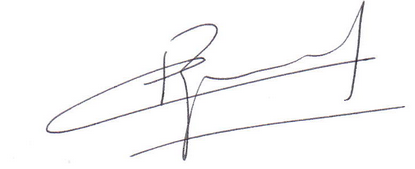 